Muster-Gefährdungsbeurteilung Chemieunterricht an WaldorfschulenKlassenstufe: 		11. KlasseTitel des Versuchs: 	Bestimmung der molaren Masse von Ethanol (3.3)Literatur:			Lehrbuch der phänomenologischen Chemie, Band 2, Seite 124Gefahrenstufe                  	Versuchstyp   Lehrer             SchülerGefahrstoffe (Ausgangsstoffe, mögliche Zwischenprodukte, Endprodukte)Andere Stoffe:Beschreibung der DurchführungDie Apparatur wird nach Skizze (Abb. 4, Seite 125) aufgebaut. In den Zweihalskolben werden 10 g Glasperlen gegeben und 100 μl Ethanol absolut p.a. einpipettiert. Der Zweihalskolben wird mit dem Stopfen verschlossen und 2 Minuten lang geschüttelt, wobei man den Kolben nur oben am Hals anfasst. Dann wird der Druckausgleich vorgenommen und das entstandene Gasvolumen abgelesen. 100 μl Ethanol werden genau gewogen. Ergänzende HinweiseKeineEntsorgungshinweiseEthanoldampf über den Abzug entsorgen.Mögliche Gefahren (auch durch Geräte)Sicherheitsmaßnahmen (gem. TRGS 500)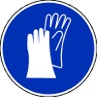 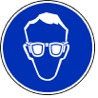 		Schutzbrille tragen		Schutzhandschuhe tragenErsatzstoffprüfung (gem. TRGS 600)Durchgeführt, risikoarmer Standardversuch. Die Tätigkeitsbeschränkungen für Schülerinnen und Schüler bis Jahrgangsstufe 4 werden beachtet.AnmerkungenH225			Flüssigkeit und Dampf leicht entzündbar.H319			Verursacht schwere Augenreizung.P210 			Von Hitze, Funken, offenen Flammen und heißen Oberflächen fernhalten.P240			Behälter und zu befüllende Anlage erden.P305+351+338		Bei Berührung mit den Augen: Einige Minuten lang vorsichtig mit Wasser ausspülen. Eventuell 				vorhandene Kontaktlinsen nach Möglichkeit entfernen. Weiter ausspülen.P403+233		Behälter dicht verschlossen an einem gut belüfteten Ort aufbewahren.Schule:Datum:				Lehrperson:					Unterschrift:Schulstempel:© Ulrich Wunderlin / Atelierschule Zürich / Erstelldatum: 29.11.2015______________________________________________________________________________NameSignalwortPiktogrammeH-SätzeEUH-SätzeP-SätzeAGW in mg m-3Ethanol absolut (100%)Gefahr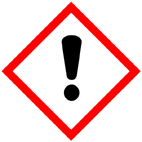 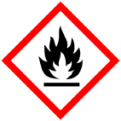 H225 H319---P210 P240 P305+351+338 P403+233960GlasperlenGefahrenJaNeinSonstige Gefahren und HinweiseDurch EinatmenXDurch HautkontaktXBrandgefahrXExplosionsgefahrXDurch AugenkontaktX